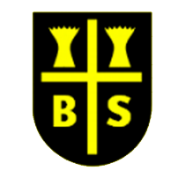 F2Year 1Year 2Year 3Year 4Year 5Year 6Locational and place knowledgeLocational and place knowledgeLocational and place knowledgeLocational and place knowledgeLocational and place knowledgeLocational and place knowledgeLocational and place knowledgeCan I describe my immediate environment using knowledge from observation, discussion stories, non-fiction texts and maps?Can I explain some similarities and differences between life in this country and life in other countries, drawing on knowledge from stories, non-fiction texts and (when appropriate) maps?Can I find where I live on a map of the UK?Can I point out the North Pole and South Pole on a globe or atlas?Can I use positional vocabulary to describe where they are going or where something is located e.g. ‘near, far, left, right and behind’?Can I identify the four countries making up the United Kingdom and identify the capital cities of these places?Can I describe where countries are in relation to the North and South pole?Can I name the continents of the world and find them in an atlas/on a map or globe?Can I name the world’s oceans and find them in an atlas/on a map or globe. Can I discuss environmental issues affecting our oceans? (E.g. in study of the Galapagos)Can I use simple compass directions and positional language such as North, East, South and West to describe where things are or where they are going?Can I use maps and atlases to locate continents and specific countries? E.g. When locating different volcanoes or in studying Ancient Benin and locating neighbouring African countries.
Can I name and locate some well-known European countries? E.g. when identifying where the Anglo-Saxons came fromCan I point out where the equator is using a map/atlas?Can I discuss which places are hot and cold based on their position near the equator?Can I locate the Tropic of Cancer and the Tropic of Capricorn on a map?Can I name a number of countries in the Northern Hemisphere?Can I name and locate geographical regions and their identifying human/physical characteristics; key topographical features? Can I understand the geographical similarities and differences between a region of the UK, European country and a region within North or South America? (E.g. in studying Rainforests – draw comparisons between the human/physical geography.)Can I identify the Amazon rainforest and understand its location compared to the equator?Can I name and locate many of the world’s major rivers on a map/atlas. (Including in-depth study of River Nile whilst studying Ancient Egypt)Can I locate and name, counties and cities around the World on an atlas and can describe these place locations in comparison to other countries/cities. (Locate Germany, Greece and Egypt)?Can I begin to explain the difference between the UK/the British Isles and Great Britain?Can I understand how geographical regions have changed over time and identify land-use patterns?Can I identify and name the Arctic Circle and Antarctic Circle on a map, globe and in an atlas?Can I locate the Northern hemisphere, Southern hemisphere, equator and lines of longitude and latitude on a map?Can I locate and name the main countries of Europe and explain why and how countries changed as a result of a major world event? (E.g. WWII)Can I understand the geographical similarities and differences between a region of the UK, European country and a region within North or South America? (E.g. in studying Ancient Greece). Can I locate the highest mountains in the UK?Can I locate the main rivers in the UK?Physical GeographyPhysical GeographyPhysical GeographyPhysical GeographyPhysical GeographyPhysical GeographyPhysical GeographyCan I explore the natural world around me, making observations and drawing pictures of animals and plants?Can I understand some important processes and changes in the natural world, including the seasons and changing states of matter?Can I talk about some similarities and differences between the natural world around me and contrasting environments, drawing on  experiences and what has been read in class?Can I use geographical language to describe places on a world map (desert, sea, island)?Can I describe a place outside Europe using geographical words? e.g. ‘season, weather’Can I explain the main features of a hot and cold place?Can I find some hot and cold places on a map?Can I explain how the weather changes with each season? (Science cross curricular link)Can I identify physical features of the local area on an aerial map? Can I identify certain characteristics of England, Scotland, Wales and Ireland? Can I name key physical features associated with a town near the beach e.g. ‘beach, cliff, ocean and mountain’?Can I label images using physical geographical language? (Science link – habitats)Can I talk about some of the world’s most famous volcanoes?Can I explain what a volcano is?Can I explain how the water cycle works? (cross curricular science link)Can I explain why some volcanoes are dormant?Can I describe how volcanoes are created?Can I describe how earthquakes are created?Can I explain the characteristics of a rainforest using geographical language such as humid, tropical and climate?Can explain what a climate zone is?Can I explain how and why climates vary around the world?Can I compare the physical features of UK rivers and mountain ranges?Can label the parts of a river? (River Study topic)Can I explain how a river is formed? (cross curricular science link).Can I describe physical features of Egypt/Greece and the UK?Can I give extended descriptions of the physical features of two places around the world?. E.g. a place in UK to that in Egypt – Nile and desert land or Greece – coastline/mountains.Can I explain what a biome is?Can I explain what a vegetation belt is?Human GeographyHuman GeographyHuman GeographyHuman GeographyHuman GeographyHuman GeographyHuman GeographyCan I explain some similarities and differences between life in this country and life in other countries, drawing on knowledge from stories, non-fiction texts and (when appropriate) maps?Can I begin to explain why we would wear different clothes at different times of the year?Can I explain what I might wear if I lived in a very hot or a very cold place?Can I name key features associated with a town or village, e.g. ‘church, farm, shop, house’Can I identify human features of the local area on an aerial map?Can I describe some human features of my own locality, such as key places people visit?Can I begin to discuss if people ever spoil the local area and how?Can I think about how people try to make the area better?Can I describe how volcanoes have an impact on people’s lives? (Pompeii case study)Can I describe some differences between early settlements and towns today?Can I describe why certain areas appealed to settlers e.g. near to water source/woodland etc? (Romans, Stone Age and Saxons)Can I begin to explain where certain tribes originated from and why? (Rainforests)Can I describe the main characteristics/features of a well-known city?Can I list and describe different types of settlements in Britain over time? (Stone Age, Romans and Anglo-Saxon settlements). 
Can describe in detail, the reasons for settlement locations?Can I understand the impact of people upon the landscape of the world’s rainforests? E.g. deforestation.Can I recognise how people affect their environment?Can I report on the effect Fairtrade has on people’s lives and our resources?Can I explain why many cities of the world are situated by rivers and why people are attracted to live by them? (e.g. Ancient Egyptians – importance of the River Nile)Can I begin to describe the human features of the local area and explore how they have changed over time? (local study)Can I explain how some of Ancient Egypt and Ancient Greece evolved over time and how settlement patterns and land use changed?Can I explain why water is such a valuable commodity?Can I describe the human features of the local area and explore how they have changed over time?Can I begin to explain how tourism growth in the UK/ Greece and Egypt is linked to many physical/human features?Can I compare the Victorian Era to modern day Britain and describe how the effects of Industrial Revolution changed the landscape of their local area?Geographical Skills and EnquiryGeographical Skills and EnquiryGeographical Skills and EnquiryGeographical Skills and EnquiryGeographical Skills and EnquiryGeographical Skills and EnquiryGeographical Skills and EnquiryCan I understand simple aerial plans of the classroom then be able to follow a route around the class, and school, using the plans?Can I discuss what I see on an aerial map?Can I draw a simple map, using basic symbols as a key?Can I use simple 2-digit grid references to locate features on a simple map?: e.g. post office location is: C,5Can I follow directional language to locate items on a simple grid/map of the classroom/school?Can I draw my own map with simple co-ordinates and a key to show features/landmarks?Can I begin to use 4-figure grid references and interpret symbols and keys on an Ordnance Survey map?Can I interpret positional language to follow a set of directions (North, South, East and West)?Can I begin to explore historical Ordnance Survey maps to identify Roman features? (e.g. villas and aqueducts)Can I begin to compare different sets of data from contrasting countries?Can I recognise the 8 points of the compass?Can I use 4 figure grid references accurately to locate landmarks and features on a map, including Ordnance Survey maps?Can I use digital mapping programmes to explore different areas and countries? Can I interpret historical Ordnance Survey maps to identify Roman features? (e.g. villas and aqueducts)Can I begin to use the 8 points of a compass to describe a planned route?Can I begin to interpret keys and symbols when exploring OS maps?Can I begin to use 6 figure grid references to describe places, landmarks and physical features such as mountains and rivers? Can I collect information about a place and use it in a report?Can I present data collected in a graph?Can I begin to use scale to calculate distance/take measurements?Can I analyse data and begin to compare it to historical data? – e.g. population growth in Heswall.Can I begin to use evidence to show how the local area has changed over time?Can I accurately use keys and symbols to interpret OS maps?Can I confidently use 6 figure grid references to describe places, landmarks and physical features?Can I analyse data collected from a range of sources?Can I plan a journey to a place in another part of the world taking into account distance and time zones?Can I present data collected in an accurate graph and decide on the most appropriate units of measure?Can I use scale to calculate distance/take measurements?Can I analyse data and compare it to historical data?Can I use evidence to show how the local area has changed over time?FieldworkFieldworkFieldworkFieldworkFieldworkFieldworkFieldworkCan I describe my immediate environment? E.g. School playground/playing fields and the Willow Way. Can I make observations about my immediate environment?Can I use directional vocabulary to find places in school?Can I begin to discuss the human and physical features I can see around school?Can I describe some physical features of my own locality?Can I observe the area surrounding my school environment?Can I collect data regarding rainfall within the school grounds and use a rain gauge accurately?Can I begin to use digital mapping technology to locate items/features within the school grounds?Can I identify some local place names of Anglo-Saxon origin? (part of Anglo-Saxon workshop)Can I use the playing fields to locate/identify seasonal foods/berries that may have been available to Stone Age people?Can I use some geographical terms and vocabulary to describe what I see in aerial photographs and my locality?Can I use digital mapping technology accurately to locate places/features within the school grounds?Can I use the playing fields to locate/identify seasonal foods/berries that may have been available to Stone Age people?Can I use accurate geographical terms and vocabulary to describe in detail what I see in aerial photographs and in my locality?Can I begin to make observations and collect data during a local river study? 
Can I represent data accurately, using a simple graph?Can I analyse and interpret data collected during a local river study?Can I collect, analyse and interpret data collected and explain it? Can I give an explanation of findings from a local river study?Can I select the most appropriate method of presenting collected data? Can I analyse trends in the data collected and draw conclusions?Can I explain why changes have happened and consider the global causes of this?